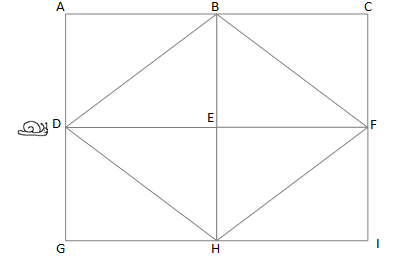 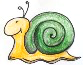 Die Schnecke Schleichi macht einen Ausflug durch das Labyrinth. 
Sie muss bei D wieder ankommen. Schleichi kriecht keinen Weg doppelt.Suche lange Wege. Finde verschiedene Möglichkeiten. 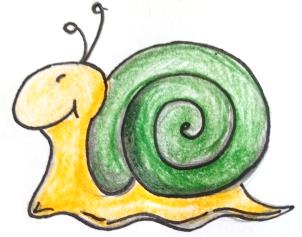 Zeichne die Wege auf das Arbeitsblatt. Wie viele Zentimeter sind die Wege lang?Schnecke Kriechi macht einen Ausflug durch das Labyrinth. 
Der Weg ist 20 cm lang.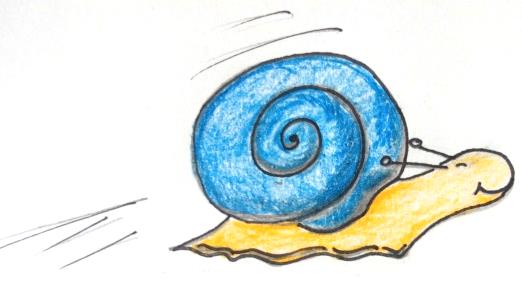 Finde verschiedene Möglichkeiten.
Zeichne und notiere deine Rechnungen.Kann ein Ausflug 19 cm lang sein?